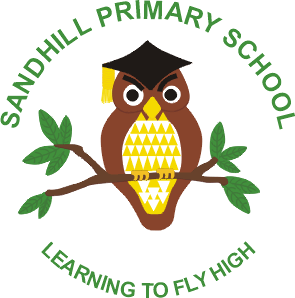 Sandhill Primary SchoolPupil Premium Development Plan 2019 – 2020IntroductionAt Sandhill Primary School we recognise the barriers to learning that a number of our pupils are faced with. This can be particularly true for those pupils who are disadvantaged and receive Pupil Premium Grant Funding. We believe that barriers to learning can be overcome by providing a tailored educational pathway that will have a positive influence on pupils improving wellbeing, behaviour, concentration, attitude and academic achievement.What is Pupil Premium?In 2011-12 the Government launched its Pupil Premium funding as a means to address the current underlying inequalities between children eligible for free school meals (FSM) and their peers. This money is allocated to schools based on the numbers of pupils in the school who are eligible for Free School Meals (FSM). In 2012-13, the funding was expanded to include all children who have been eligible for FSM within the last 6 years. In addition, children whose parents work in the Forces or children who are Looked After Children/adopted also receive a grant. Principles of the Pupil Premium Funding:To ensure that teaching and learning opportunities meet the needs of all of our pupils.To ensure that appropriate provision is made for pupils who belong to vulnerable groups, this includes ensuring that the needs of children who receive the pupil premium funding are adequately assessed and addressed.In making provision for pupils, we recognise that not all pupil premium children will be disadvantaged.We also recognise that not all pupils who are disadvantaged are registered or qualify for free school meals and they will, from time to time, be included in group interventions with children receiving the pupil premium grant.All our work through the pupil premium will be aimed at accelerating progress so that all children meet their expectations both academically and socially.Total number of pupils on role (January 2019 census)273Total number of pupils eligible for Pupil Premium (January 2019 census)73Total amount of Pupil Premium to be received for 2019 - 2020£106,920SummaryReasonTarget GroupCostIntended OutcomeEvaluation of ImpactRWI resources and trainingTo support the development of children’s emotional development to reduce the proportion of behavioural incidents involving PP childrenAll pupils but with particular emphasis on PP children£10000To ensure that all children except for children with cognitive SEN difficulties pass the phonic screen and have phonic ability in readingIncrease of disadvantaged pupils passing the phonics screening check from the previous year. Pass rate increased from 22% to 60%.Developing further positive approaches to mental health and wellbeing in school e.g. mindfulnessTo support the emotional wellbeing and mental health of all pupilsAll pupils but with particular emphasis on PP children£5000Improvement from class baseline profiles in emotional wellbeing, ability to concentrate and amount of confidenceDeployment of school counsellor in the Spring Term to carry directed work with children to promote emotional wellbeing.Engagement in the Maths Mastery Programme with South Yorkshire Maths Hub To improve the delivery of Maths across school and enable more pupils to achieve GDS All pupils but with particular emphasis on PP children£10000Greater number of pupils will achieve GDS in MathsIncrease of disadvantaged achieving greater depth in maths from the previous year. Attainment increased from 15% to 25%.Training for teachers and TAs on Wave 1 approaches, including developing AfLTo improve quality first teaching to ensure that all pupils receive the highest quality To ensure all teaching and support staff are aware of the statistics and national agenda and the importance of addressing inequality. All pupils but with particular emphasis on PP children£3000Training for teachers and TAs on recognised Wave 3 intervention programmesTo ensure that where pupils are working below ARE, there is timely intervention through high quality proven intervention programmesTargeted pupils, mainly PP£3000That at least 90% or targeted PP children will make expected progress and 30% or more will make more than expected progress, especially in reading and mathsAdditional 1:1 or group support for targeted PP children to support them in meeting age related expectation  in phonics To enable pupils eligible for the Pupil Premium to make accelerated progress in order to enable them to achieve their targets. To ensure that in addition to quality first wave teaching additional input is given to ensure pupils reach their targets to provide additional support to combat any additional barriers to learning.Specific pupils eligible for PP£3000To close the attainment gap between PP pupils and other pupils in our school. To ensure the PP pupils are closely monitored and progress accelerated All PP children who are targeted to achieve the phonics screen will achieve itAdditional support for PP pupils through TADS (Therapies for anxiety, depression and stress)To provide strong and sustained support for pupils from disadvantaged backgrounds to address emotional barriers to learning and wellbeing.Specific pupils eligible for PP£8000To support pupils with social and emotional difficulties so they are able to access teaching and learning. Deployment of an additional teaching assistant to focus on phonics, reading and maths attainment To increase outcomes in reading and phonics.To promote home reading and engagement with home learning. To support teachers in developing a true love of reading with our children. To increase outcomes in maths skills – especially in arithmeticTo support in class and also to run targeted maths interventions.Specific targeted pupils eligible for the PP£14000At least 90% or targeted PP children will make expected progress and 30% or more will make more than expected progress, especially in reading and mathsEmployment of Parent Support AdviserTo ensure families have access to timely, high quality support to address barriers to and access to learning and to promote strong school attendance.To ensure that teaching staff are able to focus on delivering strong first wave teaching and learning opportunities for pupils.All pupils but with particular emphasis on PP children£26000To ensure families have the support needed to ensure pupils are in school and learning. We met the Safeguarding needs of our school and were able to support more families and identify concerns earlier. The PSA provided emotional and welfare support for vulnerable families, particularly those with challenging circumstances. As a result, home-school links were strengthened and parents have been provided with a wide range support including 1:1 and small group sessions and home visits. Additional support for social, behavioural and emotional issues (provided by external professionals including SLE from Springwell, staff from BESST, EP, and Art Therapist). To provide strong and sustained support for pupils from disadvantaged backgrounds to address emotional barriers to learning and wellbeing.Targeted pupils£10000Breakfast Club for Y6 pupils To ensure that all the children have a settled morning with a healthy breakfast and their mental wellbeing supported by staff each morningAll Year 6 pupils£100To ensure the Y6 pupils have had breakfast during SAT week and are all in school on time. Social Club/Lunchtime ClubTo support vulnerable pupils including PP pupils to engage in a positive and structured social time during the lunch hourAll pupils but with particular emphasis on PP children£3000Number of behaviour incidents decrease during lunchtime and pupil voice evidences this is a positive experience.Additional EWO supportTo provide support to families in achieving strong attendance through partnership working with families, PSA and EWOTargeted families£3000Attendance of PP to increase in 2019 from 2018The number of persistent absentees that are PP to decrease in 2019/20 from 2018/19Attainment at Year 6 is below the national expectation Year 6£1500To increase the % of pupils achieving higher levels in reading, writing and maths.  To increase the % of disadvantaged children achieving age related expectations by the end of Y6. All PP that are no SEN to achieve ARERewards and Incentives relating to attendanceAttendance prizes, awards, certificates, end of term and end of year prizes for 100% attendance Poor punctuality is a barrier to learning for many of our PP pupils. It is important to minimise the loss of learning time. PP attendance and persistent absentees is not in line with the national pictureAll pupils£1500After School Club Provision	To provide a range of positive activities for children to engage with to widen their experiences and provide a safe place for them to be after school, free of chargeAll pupils£4000To ensure PP pupils have the same rich learning experiences as other pupils regardless of economic background. Subsidising of residential visits for PP childrenTo enable all pupils, irrespective of family circumstances, to take part in a residential visit experienceY6 PP pupils£1000Total£106,920